第二届可持续结构国际会议暨第二届SUST青年编委论坛2nd International Conference on Sustainable Structures (ICSUST2) & Second Symposium of the Youth Editorial Board of SUST (SYEBS2)报名回执表 Registration table友情提示：1.	注册费用：2023年10月31日之前：1500元人民币/人，学生（凭学生证）800元人民币/人；2023年10月31日之后：1800元人民币/人；学生（凭学生证）1000元人民币/人。2. 因南京11月进入会议高峰期，住宿非常紧张，需要提前预定住宿。3. 请将参会回执于2023年10月31日前发送至邮箱icsust@126.com，以便为您安排报告和制作证书。4. 学生请在“职称”一栏填写：本科生/硕士研究生/博士研究生。关于本活动未来更多信息，请扫描关注以下微信公众号：Please join the following WeChat platform to get more information about the future activities.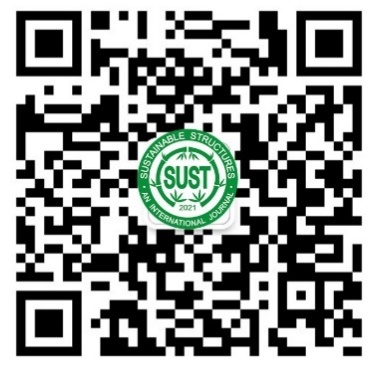 SUST姓名Name性  别Gender单位Institution职称/职务Professional title税务开票信息Invoice information发票抬头Institution：                               统一社会信用代码Unified social credit code：                               电话Phone：                                   地址Address：                               开户行Bank：                             开户账号Account：发票抬头Institution：                               统一社会信用代码Unified social credit code：                               电话Phone：                                   地址Address：                               开户行Bank：                             开户账号Account：发票抬头Institution：                               统一社会信用代码Unified social credit code：                               电话Phone：                                   地址Address：                               开户行Bank：                             开户账号Account：发票抬头Institution：                               统一社会信用代码Unified social credit code：                               电话Phone：                                   地址Address：                               开户行Bank：                             开户账号Account：发票抬头Institution：                               统一社会信用代码Unified social credit code：                               电话Phone：                                   地址Address：                               开户行Bank：                             开户账号Account：发票抬头Institution：                               统一社会信用代码Unified social credit code：                               电话Phone：                                   地址Address：                               开户行Bank：                             开户账号Account：发票抬头Institution：                               统一社会信用代码Unified social credit code：                               电话Phone：                                   地址Address：                               开户行Bank：                             开户账号Account：通信地址Address邮编Post code联系电话PhoneE-mailE-mail参会形式Participation form作报告，英文题目English Presentation Title                                          中文题目Chinese Presentation Title                                报 告 人Reporter                                  B. 不作报告No presentation （     ）作报告，英文题目English Presentation Title                                          中文题目Chinese Presentation Title                                报 告 人Reporter                                  B. 不作报告No presentation （     ）作报告，英文题目English Presentation Title                                          中文题目Chinese Presentation Title                                报 告 人Reporter                                  B. 不作报告No presentation （     ）作报告，英文题目English Presentation Title                                          中文题目Chinese Presentation Title                                报 告 人Reporter                                  B. 不作报告No presentation （     ）作报告，英文题目English Presentation Title                                          中文题目Chinese Presentation Title                                报 告 人Reporter                                  B. 不作报告No presentation （     ）作报告，英文题目English Presentation Title                                          中文题目Chinese Presentation Title                                报 告 人Reporter                                  B. 不作报告No presentation （     ）作报告，英文题目English Presentation Title                                          中文题目Chinese Presentation Title                                报 告 人Reporter                                  B. 不作报告No presentation （     ）